§5402.  Bid procedureThe following shall apply to bids.  [PL 1983, c. 175, §2 (NEW).]1.  Written bids.  Bids shall be in writing, sealed with outside envelope or wrapper plainly marked "Bid, not to be opened until (with appropriate date inserted)," and mailed to or filed with the superintendent of the unit.[PL 1983, c. 175, §2 (NEW).]2.  Time of opening.  A board member or employee of the school administrative unit may not open a bid until the appointed time.[PL 1983, c. 175, §2 (NEW).]3.  Public opening.  At the time and place stated in the public notice, and open to the public, all bids shall be opened by the superintendent or, in the superintendent's absence or disability, by any school board member designated for the purpose by the chairman of the school board.[PL 1983, c. 175, §2 (NEW).]4.  Reading.  If any citizens who are not school board members or employees of the school administrative unit, or if any representatives of the press are present, bids shall at the time either be made available for examination by them or shall be read aloud in a manner to be heard plainly by those in attendance.[PL 1983, c. 175, §2 (NEW).]5.  Exceptions.  The following contracts are exempt from the requirements of this section:A.  Contracts for bus services under $4,000; and  [PL 1983, c. 175, §2 (NEW).]B.  Contracts between school administration units.  [PL 1983, c. 175, §2 (NEW).][PL 1983, c. 175, §2 (NEW).]SECTION HISTORYPL 1983, c. 175, §2 (NEW). The State of Maine claims a copyright in its codified statutes. If you intend to republish this material, we require that you include the following disclaimer in your publication:All copyrights and other rights to statutory text are reserved by the State of Maine. The text included in this publication reflects changes made through the First Regular and First Special Session of the 131st Maine Legislature and is current through November 1, 2023
                    . The text is subject to change without notice. It is a version that has not been officially certified by the Secretary of State. Refer to the Maine Revised Statutes Annotated and supplements for certified text.
                The Office of the Revisor of Statutes also requests that you send us one copy of any statutory publication you may produce. Our goal is not to restrict publishing activity, but to keep track of who is publishing what, to identify any needless duplication and to preserve the State's copyright rights.PLEASE NOTE: The Revisor's Office cannot perform research for or provide legal advice or interpretation of Maine law to the public. If you need legal assistance, please contact a qualified attorney.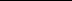 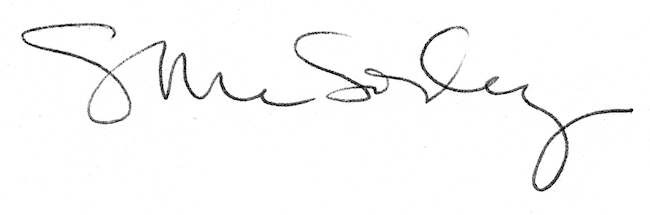 